ΑΝΑΚΟΙΝΩΣΗ Θέμα:	   «ΗΛΕΚΤΡΟΝΙΚΕΣ ΓΝΩΜΑΤΕΥΣΕΙΣ  ΥΛΙΚΩΝ ΠΟΥ ΑΦΟΡΟΥΝ ΤΟΥΣ ΠΛΗΓΕΝΤΕΣ 
                              ΑΠΟ ΤΗΝ ΠΥΡΚΑΓΙΑ ΣΤΟ ΜΑΤΙ – ΑΤΤΙΚΗΣ & την ΕΥΒΟΙΑ»Σύμφωνα με το Άρθρο 2 του Ν. 4626/2019 (ΦΕΚ 141/Α/16-9-2019)  «Μέτρα για την ανακούφιση των πληγέντων και την αποκατάσταση του περιβάλλοντος από τις πυρκαγιές της 23ης και 24ης Ιουλίου 2018- Καταστατικό της Αστικής Μη Κερδοσκοπικής Εταιρείας με την επωνυμία «Μάτι Ξανά» ισχύει ότι: « Με απόφαση του Υπουργού Υγείας,………. κατά παρέκκλιση κάλυψης από τον ΕΟΠΥΥ και διάθεσης σε αυτούς των πάσης φύσεως  φαρμάκων, επουλωτικών και αναπλαστικών σκευασμάτων (γέλες σιλικόνης, ενυδατικές αλοιφές, αντηλιακές αλοιφές, προϊόντα αντισηψίας), επιθεμάτων (σιλικόνη, γάζες), ελαστικών και πιεστικών ενδυμάτων, καθώς και της παροχής της απαραίτητης κατ’ οίκον νοσηλείας, συμπεριλαμβανομένων και των φυσιοθεραπειών και λοιπών θεραπειών αποκατάστασής τους.» Κατόπιν των ανωτέρω, σας γνωρίζουμε ότι οι ηλεκτρονικές γνωματεύσεις υλικών που αφορούν τους πληγέντες – εγκαυματίες της πυρκαγιάς στο  ΜΑΤΙ – ΑΤΤΙΚΗΣ  & την ΕΥΒΟΙΑΔΕΝ ΑΠΑΙΤΟΥΝ ΚΑΜΙΑ ΘΕΩΡΗΣΗ (ΕΓΚΡΙΣΗ ΕΛΕΓΚΤΗ ΙΑΤΡΟΥ Ή ΑΠΟΦΑΣΗ Α.Υ.Σ)ΔΕΝ ΑΠΑΙΤΟΥΝ ΤΗΝ ΧΡΗΣΗ ΑΥΛΩΝ Ή ΜΗ ΚΩΔΙΚΩΝ (BARCODE) ΚΑΙ ΔΕΝ ΕΠΙΚΟΛΛΟΥΝΤΑΙ ΤΑΙΝΙΕΣ ΓΝHΣΙΟΤΗΤΟΣ ΟΠΟΥ ΥΠΑΡΧΟΥΝ Ο ΕΟΠΥΥ ΑΠΟΖΗΜΙΩΝΕΙ ΤΑ ΠΡΟΪΟΝΤΑ ΤΟΥ ΣΥΝΗΜΜΕΝΟΥ ΠΙΝΑΚΑ  ΣΤΟ 100% ΤΗΣ ΛΙΑΝΙΚΗΣ ΤΙΜΗΣ ΤΟΥ ΠΡΟΪΟΝΤΟΣ. ΒΑΣΕΙ ΤΟΥ ΣΥΝΗΜΜΕΝΟΥ ΠΙΝΑΚΑ, Ο ΑΣΦΑΛΙΣΜΕΝΟΣ ΕΠΙΛΕΓΕΙ ΤΟ ΠΡΟΪΟΝ ΤΗΣ ΑΡΕΣΚΕΙΑΣ ΤΟΥ, ΣΤΗΝ ΚΑΘΟΡΙΣΜΕΝΗ ΑΠΟ ΤΟΝ ΙΑΤΡΟ ΠΟΣΟΤΗΤΑ,  ΑΝΕΞΑΡΤΗΤΩΣ ΣΥΣΚΕΥΑΣΙΑΣ ΟI ΣΥΜΒΕΒΛΗΜΕΝΟI ΠΑΡΟΧΟI (ΦΑΡΜΑΚΕΙA & ΛΟΙΠΟΙ ΠΑΡΟΧΟΙ) ΕΚΤΕΛΟΥΝ ΤΗΝ ΓΝΩΜΑΤΕΥΣΗ ΤΟΥ ΔΙΚΑΙΟΥΧΟΥ ΕΦΟΣΟΝ ΑΥΤΗ ΦΕΡΕΙ ΤΗΝ ΕΝΔΕΙΞΗ «ΠΛΗΓΕΙΣ/ΣΑ ΑΠΟ ΠΥΡΚΑΓΙΑ» & ΔΕΝ ΦΕΡΟΥΝ ΚΑΜΙΑ ΕΥΘΥΝΗ ΓΙΑ ΤΟ ΠΕΡΙΕΧΟΜΕΝΟ & ΤΗΝ ΕΚΤΕΛΕΣΗ ΑΥΤΗΣ ΜΕ ΤΗΝ ΠΡΟΫΠΟΘΕΣΗ ΟΤΙ ΟΙ ΓΝΩΜΑΤΕΥΣΕΙΣ ΚΑΙ ΟΙ ΕΚΤΕΛΕΣΕΙΣ ΑΥΤΩΝ ΘΑ ΦΕΡΟΥΝ ΥΠΟΧΡΕΩΤΙΚΑ ΣΦΡΑΓΙΔΑ ΚΑΙ ΥΠΟΓΡΑΦΗ ΙΑΤΡΟΥ & ΣΥΜΒΕΒΛΗΜΕΝΟΥ ΠΑΡΟΧΟΥ - ΦΑΡΜΑΚΟΠΟΙΟΥ ΚΑΘΩΣ ΚΑΙ ΥΠΟΓΡΑΦΗ ΤΟΥ ΔΙΚΑΙΟΥΧΟΥ. ΚΑΤ’ ΕΞΑΙΡΕΣΗ ΔΙΚΑΙΟΥΧΟΙ ΤΩΝ ΑΝΩΤΕΡΩ ΥΛΙΚΩΝ  ΕΙΝΑΙ ΚΑΙ ΟΙ  ΠΛΗΓΕΝΤΕΣ ΑΠΟ ΤΗΝ ΠΥΡΚΑΓΙΑ ΠΟΥ ΕΝΤΑΣΣΟΝΤΑΙ ΣΤΟΝ Ν. 4368/16 (ΝΟΜΟΣ ΑΝΑΣΦΑΛΙΣΤΩΝ) ΟI ΣΥΜΒΕΒΛΗΜΕΝΟI ΠΑΡΟΧΟI (ΦΑΡΜΑΚΕΙA & ΛΟΙΠΟΙ ΠΑΡΟΧΟΙ)  ΑΠΟΖΗΜΙΩΝΟΝΤΑΙ ΑΠΟ ΤΟΝ ΕΟΠΥΥ ΑΝΕΞΑΡΤΗΤΩΣ ΤΟΥ ΑΡΙΘΜΟΥ ΤΩΝ ΕΚΤΕΛΕΣΜΕΝΩΝ ΓΝΩΜΑΤΕΥΣΕΩΝ ΓΙΑ ΤΟΝ ΙΔΙΟ ΔΙΚΑΙΟΥΧΟ ΜΕΣΑ ΣΤΟΝ ΙΔΙΟ ΜΗΝΑ ΕΦΟΣΟΝ ΥΠΑΡΧΕΙ ΗΛΕΚΤΡΟΝΙΚΗ ΓΝΩΜΑΤΕΥΣΗ ΙΑΤΡΟΥΧΕΙΡΟΓΡΑΦΕΣ ΓΝΩΜΑΤΕΥΣΕΙΣ ΔΕΝ ΕΚΤΕΛΟΥΝΤΑΙ ΚΑΙ ΔΕΝ ΑΠΟΖΗΜΙΩΝΟΝΤΑΙ ΑΠΟ ΤΟΝ ΕΟΠΥΥ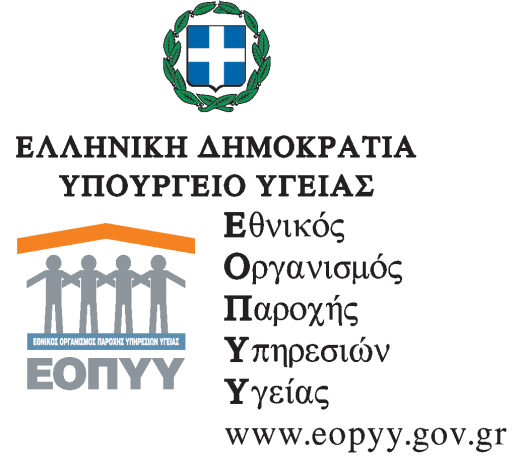 ΜΑΡΟΥΣΙ  27/02/2020ΓΕΝΙΚΗ Δ/ΝΣΗ:ΟΡΓΑΝΩΣΗΣ & ΣΧΕΔΙΑΣΜΟΥ ΑΓΟΡΑΣ ΥΠΗΡΕΣΙΩΝ ΥΓΕΙΑΣΔ/ΝΣΗ: ΣΤΡΑΤΗΓΙΚΟΥ ΣΧΕΔΙΑΣΜΟΥ                                 Tαχ. Δ/νση: ΑΠΟΣΤΟΛΟΥ ΠΑΥΛΟΥ 12 Ταχ. Κώδικας: 151 23Πληροφορίες: Φ. ΡηγάτοςΤηλ.: 2108110840 -841Fax: 2108110870E-mail:  d8@eopyy.gov.gr   42068Εγκαυματίας – Κρέμες ή Γέλες42069Εγκαυματίας - Επιθέματα42088Εγκαυματίας – Αντηλιακές Κρέμες 42089Εγκαυματίας – Αυτοκόλλητοι Ελαστικοί Επίδεσμοι 42090Εγκαυματίας  - Καθαριστικά Δέρματος  42091Εγκαυματίας – Φύλλα Σιλικόνης  42109Εγκαυματίας - Εξατομικευμένο επί μέτρου συμπιεστικό ένδυμα άνω άκρου κατάλληλο για εγκαύματα 42110Εγκαυματίας - Εξατομικευμένο επί μέτρου συμπιεστικό ένδυμα κάτω άκρου κατάλληλο για εγκαύματα42111Εγκαυματίας - Εξατομικευμένο επί μέτρου συμπιεστικό ένδυμα κορμού κατάλληλο για εγκαύματα42112Εγκαυματίας - Εξατομικευμένο επί μέτρου συμπιεστικό ένδυμα κάτω κορμού και άκρων κατάλληλο για εγκαύματα 42113Εγκαυματίας - Εξατομικευμένο επί μέτρου συμπιεστικό ένδυμα ολικού κορμού κατάλληλο για εγκαύματαO ΓενικόςΔιευθυντής Οργάνωσης & ΣχεδιασμούΓ. ΑΓΓΟΥΡΗΣ  